ДОКЛАДо достигнутых значениях показателей для оценки эффективности деятельности органов местного самоуправления городских округов  и муниципальных районов за 2018 год и их планируемых значениях  на 3-летний периодГлава  Суровикинскогомуниципального района      _____________________                  И.В. Дмитриев                                                        (подпись)                                        (ФИО)                                      МП «30 апреля» 2019 г.СОДЕРЖАНИЕ ДОКЛАДАВведениеНастоящий доклад подготовлен во исполнение Указа Президента Российской Федерации от 28 апреля 2008 года № 607 «Об оценке эффективности деятельности органов местного самоуправления городских округов и муниципальных районов», постановления Правительства Российской Федерации от 17 декабря 2012 года № 1317 «О мерах по реализации Указа Президента Российской Федерации от 28 апреля 2008 года  № 607 «Об оценке эффективности деятельности органов местного самоуправления городских округов и муниципальных районов».Основными источниками информации для предоставления значений показателей являются данные структурных подразделений администрации Суровикинского муниципального района, территориального органа Федеральной службы государственной статистики по Волгоградской области.1.Краткая  характеристика общих  тенденций социально-экономического развития Суровикинского муниципального района за 2018 годСуровикинский район расположен на юго-западе Волгоградской области, в междуречье Дона и Чира. Его территория граничит с Обливским районом Ростовской области, с Клетским, Калачевским, Чернышковским, Октябрьским  районами Волгоградской области.  Районным центром является город Суровикино. Площадь района составляет 339,9 тыс. га. 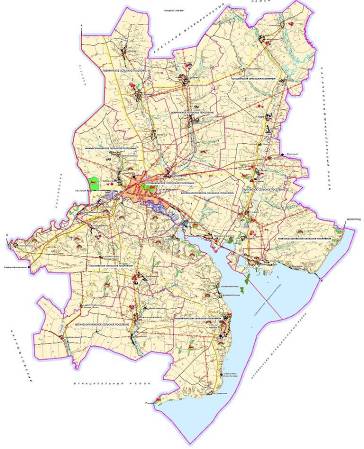 На территории района расположены 1 городское и 10 сельских поселений, объединяющих 44 населенных пункта.Выгодное географическое положение на границе двух областей дополняет развитая транспортная инфраструктура: через территорию района проходит железнодорожная линия Волгоград-Лихая, автомобильная дорога федерального значения «Волгоград - Каменск-Шахтинский».Суровикинский район расположен в зоне резко-континентального  климата с большой амплитудой среднемесячных температур. В год выпадает от 250 до  осадков. Основные водные артерии - реки Чир, Добрая, Лиска. Протяженность береговой линии водных объектов – 255 км. Район расположен в зоне каштановых и светло-каштановых почв. На территории  района имеются месторождения глины  и песка.        	Несмотря на особенности климата, в районе успешно выращиваются зерновые и масличные культуры, овощи, бахчевые продовольственные и кормовые культуры, хорошо развита животноводческая отрасль.В статистическом регистре хозяйствующих субъектов Суровикинского района по состоянию на 1 января 2019 года учтено 346 юридических лиц и 1006 индивидуальных предпринимателя. Экономическая политика администрации Суровикинского муниципального района в отчетном периоде была направлена на  улучшение условий жизни населения, обеспечение положительной динамики социально- экономического развития района.В районе финансировались 9 муниципальных, включающих 11 подпрограмм,   и 10 ведомственных целевых программ. Под постоянным контролем руководства района находятся вопросы  оплаты труда. Конкретные меры, направленные на своевременную выплату заработной платы работникам бюджетной и других сфер деятельности, принимались в течение всего отчетного периода.  Ежемесячно проводился мониторинг заработной платы на предмет выявления задолженности по заработной плате, налогу на доходы физических лиц и  размерах среднемесячной заработной платы. На комиссии по обеспечению поступлений налоговых и неналоговых доходов в консолидированный бюджет района регулярно рассматривались вопросы соблюдения работодателями трудового  и налогового законодательств, легализации неформальной занятости населения.Размер средней  пенсии увеличился по сравнению с 2017 годом на 1,09 процента.Согласно статистическим данным, численность населения района на начало 2018 года составляла 33,680 тыс. человек, на начало 2019 года – 33,093 тыс. человек. Продолжается процесс депопуляции населения, ежегодно численность населения уменьшается на  более чем 500 человек.  Руководство района предпринимает  меры по улучшению демографической ситуации.  На территории Суровикинского муниципального района действует межведомственная комиссия по социально-демографической и семейной политике, заседания которой проходят ежеквартально. В рамках плана работы комиссии проводятся мероприятия направленные на пропаганду семейных ценностей:- на территориях городского и  сельских поселений  круглые столы с участием  сотрудников администраций, актива ТОС, жителей поселений по вопросам социальной поддержки семей с детьми;- встречи  со студентами  образовательных учреждений по мерам социальной поддержки студенческим семьям;-родительские собрания в детских садах и школах  на тему «Социальная поддержка семьям с детьми на территории Волгоградской области»;-разъяснительная работа с семьями в ходе межведомственных рейдов по предоставлению мер социальной поддержки семьям с детьми;-информационная кампания «Радость материнства» в женской консультации и детской поликлинике Суровикинской ЦРБ;-организация социальной рекламы с ориентацией в
первую очередь на потенциальных родителей, выпуск и распространение информационных буклетов, памяток о федеральных и региональных мерах по поддержке семей с детьми;- организация и проведение мероприятий, приуроченных к празднованию: «Дня семьи», "Дня семьи, любви и верности"; "Дня матери"; "Дня отца", «Дня защиты детей».Положительной динамикой отмечается работа семейно-консультативного пункта, который работает на базе ГКУ СО «Суровикинский ЦСОН».Основными задачами семейно-консультативного пункта являются:-профилактика абортов;-профилактика отказов от новорожденных;-формирование у пар молодоженов, подавших заявление в ЗАГС осознанного отношения к брачному союзу и ориентация их на деторождение;-способствование решению демографических проблем;-укрепление семейных ценностей.2. Обоснование достигнутых значений показателей по сферамЭкономическое развитиеВ районе осуществляют деятельность 1352 хозяйствующих субъектов.Показатель «число субъектов малого и среднего предпринимательства  в расчете на 10 тыс. человек населения» в 2018 году составил 308,22 единицы. На ближайшие три года данный показатель планируется в пределах 312 субъектов  на 10 тыс. человек. Доля среднесписочной  численности работников малых и средних предприятий в среднесписочной численности работников всех предприятий составила  21,85 процента, на планируемые периоды - до 22,4 процента.Реализуется  преимущественное право субъектов среднего и малого предпринимательства на приобретение муниципального имущества.Всего преимущественным правом выкупа арендуемого имущества, находящегося в муниципальной собственности Суровикинского муниципального района, за период с 01.01.2009 по 31.12.2018  воспользовался 41 субъект МСП, которыми выкуплено 54 объекта недвижимого имущества, 2 субъекта МСП -  без рассрочки платежа. Из них по 31 объекту выкупаемого имущества, субъектами МСП произведен окончательный расчет. В 2018 году  2  субъекта МСП досрочно произвели окончательный расчет, в результате чего в местный бюджет поступило 1 350 514 руб. Данные меры способствуют формированию благоприятного делового климата в сфере малого и среднего предпринимательства на территории муниципального образования.В районе работает муниципальная программа  «Экономическое развитие Суровикинского муниципального района Волгоградской области» на 2017-2019 годы с подпрограммой «Развитие и поддержка малого и среднего предпринимательства в Суровикинском муниципальном районе Волгоградской области» на 2017- 2019 годы. Ввиду ограниченности возможностей бюджета района осуществлялся комплекс мероприятий, не требующий финансирования.По данным статистики по итогам 2018 года общий объем инвестиций в основной капитал крупных и средних организаций в Суровикинском районе составил 2 499,2 млн.руб., объемы инвестиций в расчете на 1 жителя (за исключением бюджетных средств) – 53434,7 рублей. С 2018 г. для привлечения инвесторов в Суровикинском районе действует подпрограмма «Формирование благоприятной инвестиционной среды в Суровикинском муниципальном районе Волгоградской области», которая  решает  следующие задачи:- повышение инвестиционной грамотности населения;- совершенствование нормативно-правового, организационного и информационного обеспечения инвестиционной деятельности;- информационно-технические мероприятия по размещению актуальной информации по формированию инвестиционной привлекательности района и деятельности по созданию благоприятного инвестиционного климата;- формирование и реализация механизмов административной, инфраструктурной, финансовой поддержки инвестиций;- стимулирование предпринимательства и частных инвестиций.В районе принята нормативно - правовая база по муниципально - частному партнерству и проектной деятельности, которая устанавливает порядок проведения конкурсов и организует проектную деятельность, что способствует повышению инвестиционной активности и созданию благоприятных условий для инвестирования. На официальном сайте www.surregion.ru  создан раздел  «проектное управление» и размещены нормативно - правовые документы.В 2018 году был запущен «пилотный» проект «Строительство объекта конноспортивной школы».Важная роль в наращивании объемов инвестиций отводится газоснабжению района.В 2018 году пущен газ потребителям в х.х. Верхнесолоновский, Ближнеосиновский, Нижнесолоновский, Сысоевский.По состоянию на 01.01.2019  в  Суровикинском муниципальном районе газифицировано 15 населенных пунктов (г. Суровикино, хутора: Верхнесолоновский, Нижнесолоновский, Новодербеновский, Ближнеосиновский, Нижнеосиновский, Верхнеосиновский, Чувилевский, Стариковский, Жирковский, Попов 2, Синяпкинский, Ближнемельничный, Ближнеподгорский, Сысоевский). В рамках государственной программы Волгоградской области «Газификация Волгоградской области» на 2014-2017 годы и прогнозный период на 2018-2020 годы», завершено строительство внутрипоселкового газопровода в х. Сысоевский протяженностью 9,2 км на сумму 9,8 млн. рублей. В х. Добринка продолжаются работы по строительству объекта «Внутрипоселковый газопровод в х. Добринка Суровикинского района Волгоградской области» протяженностью 12,4 км, стоимостью 19,3 млн. рублей. Планируемая дата ввода объекта в эксплуатацию 01.06.2019г.         С целью реализации мероприятий государственной программы Волгоградской области «Устойчивое развитие сельских территорий», в 2018 году начато строительство внутрипоселкового газопровода в х. Савинский протяженностью 14,2 км.   За счет средств федерального и областного бюджетов подрядной организацией ООО «Стройгаз» (г. Саратов) выполнены работы по укладке газопровода низкого давления протяженностью 5,8 км на сумму 1,4 млн. рублей. С апреля 2019 года подрядная организация приступила к выполнению работ по завершению строительства объекта «Внутрипоселковый газопровод в  х. Савинский Суровикинского района Волгоградской области».Проектом закона Волгоградской области «Об областном бюджете на 2019 год и на плановый период 2020-2021 годов» предусмотрены средства в сумме 124,0 млн. рублей на строительство объекта «Внутрипоселковый газопровод ст. Нижний Чир Суровикинского района». Протяженность газопровода составляет 53,1 км. Проектной документацией предусмотрено устройство сети газоснабжения ст. Нижний Чир с выделением трех этапов (очередей) строительства – 2019 год, 2020 год, 2021 год.  Ввод объекта в эксплуатацию будет осуществлен до конца 2021 года.На территории района осуществляют свою деятельность 13 сельскохозяйственных организаций, 150 крестьянско-фермерских хозяйств, более 8 тысяч  личных подсобных хозяйства.Сельскохозяйственные угодья составляют 277 тыс.га. Посевные площади в 2018 году составили 104,2 тыс.га.  По производству зерновых культур район уверенно входит в первую десятку районов области, а по качеству зерна в первую тройку, доля продовольственного зерна составила  70%.  Валовой сбор зерновых культур – 165,2 тыс. тонн.    В 2018 году сельхозтоваропроизводителями района приобретено 90 единиц сельскохозяйственной техники, из них 45 единиц новой, что позволяет находиться в пятерке лучших районов по данному показателю. Сельхозтоваропроизводители района привлекают государственную поддержку в аграрный сектор района, активно участвуя в федеральных и региональных программах.В 2018 году в рамках реализации муниципальной программы «Устойчивое развитие сельских территорий Суровикинского муниципального района» стартовали два проекта «Начинающий фермер» общей стоимостью - 4,9 млн.рублей., в том числе собственные средства - 1,8 млн.рублей и проект «Семейная животноводческая ферма» общей стоимостью - 13,7 млн.рублей, в том числе собственные средства – 5,5 млн.рублей. В  животноводстве  поголовье  крупного рогатого скота составляет 15,7 тыс. голов,  в том  числе 8,4 тыс. голов – коров;  свиней – 6,2 тыс. голов.  Численность  овец и коз достигла 33,8 тыс. голов,  птицы – 94,5 тыс. голов. Снижение поголовья свиней говорит о том, что сельхозтоваропроизводители района ответственно и с пониманием относятся к такой болезни, как африканская чума свиней, и переходят на альтернативные виды сельскохозяйственных животных и птицы. Во всех категориях хозяйств реализовано скота и птицы на убой в живом весе 5,8 тыс. тонн, надоено 24,4 тыс. тонн молока.  Доля прибыльных сельскохозяйственных организаций, в общем, их числе, составила 91,7 процентов. В  декабре  2018 года завершено строительство  объекта «Строительство автомобильной дороги к х. Чувилевский». Протяженность составила 3,5 км. Стоимость строительства 92,1 млн. рублей.Проектная документация на строительство объекта «Автомобильная дорога «ст. Нижний Чир - х. Ближнеподгорский - х. Ближнемельничный» протяженностью 8,5 км передана администрацией Суровикинского муниципального района в комитет транспорта и дорожного хозяйства Волгоградской области для дальнейшего включения в план строек 2019-2020 годов. Администрация района осуществляет мероприятия по организации транспортного обслуживания населения автомобильным транспортом общего пользования на регулярных маршрутах внутримуниципального сообщения. За прошедший период было проведено 6 аукционов на выполнение работ, связанных с осуществлением регулярных перевозок пассажиров и багажа автомобильным транспортом по муниципальным маршрутам регулярных перевозок по регулируемым тарифам, маршрутная сеть для которых организована с сохранением действующих ранее маршрутов. В соответствии с постановлением Правительства Волгоградской области  от 10.06.2013 № 288-п «О ежеквартальном мониторинге эффективности деятельности органов местного самоуправления городских  округов и муниципальных районов Волгоградской области» доля населения, проживающего в населенных пунктах, не имеющих регулярного автобусного и (или) железнодорожного сообщения с административным центром составила 1,32 %, данный показатель остался прежним по сравнению с 2017 годом.В 2018 году администрацией района был проведен мониторинг выполнения мероприятий по реализации требований законодательства в области обеспечения транспортной безопасности объектов транспортной инфраструктуры и транспортных средств, объекты транспортной инфраструктуры находятся в надлежащем состоянии.Проведена актуализация Реестра муниципальных маршрутов регулярных перевозок в границах одного сельского поселения, в границах двух и более поселений, находящихся в границах Суровикинского муниципального района Волгоградской области, данная информация размещена на официальном сайте администрации Суровикинского муниципального района Волгоградской области в информационно-телекоммуникационной сети «Интернет».В районе наблюдается положительная динамика показателей, свидетельствующих о повышении доходов населения. Росту денежных доходов способствовало, в первую очередь, увеличение среднемесячной заработной платы. В 2018 году её размер  по крупным  и средним предприятиям  по данным Волгоградстата  составила  24418,1 рублей, что на 12 процентов превышает показатель 2017  года. Проводятся мероприятия по выполнению Указа Президента Российской Федерации от 7 мая 2012 года  № 597 «О мероприятиях по реализации государственной социальной политики». Динамика среднемесячной заработной платы  по крупным  и средним предприятиям района и в бюджетном секторе экономикиДошкольное образованиеНа территории муниципального района функционировали 5 дошкольных образовательных учреждений и 11 дошкольных групп при общеобразовательных организациях.  1047 детей-дошкольников  обучались по общеобразовательным  программам  дошкольного образования. Данные учреждения предоставляют широкий спектр образовательных услуг с учетом возрастных и индивидуальных особенностей детей.Достижение высокого качества дошкольного образования возможно через создание образовательных условий: развивающей предметно-пространственной среды, обеспечения психолого-педагогических условий реализации образовательной программы, соответствующих требованиям ФГОС ДО. Для предоставления детям равных стартовых возможностей в период дошкольного детства, в  городских ДОУ создана система коррекционной работы, в задачу которой входит осуществление индивидуально ориентированной психолого-медико-педагогической помощи детям. В данный момент осуществляется переход к индивидуализации  и  развитию инклюзивных форм обучения. МБДОУ детский сад «Березка» и МБДОУ детский сад «Колокольчик» реализуют инклюзивные формы обучения в группах комбинированной направленности.В районе с 2009 года на базе городского детского сада «Берёзка» работает консультативный пункт  помощи семьям, воспитывающим  детей в форме семейного образования.С 2013 года местами в детские сады обеспечены все дети, состоящие на учете, в возрасте от  3 до 7 лет.  Комиссией по комплектованию дошкольных образовательных организаций района  за 2018 год было выдано 347 направления в дошкольные организации и принято 290 заявлений о постановке на учёт. Проблема нехватки мест для дошкольников в 2018 году решалась  за счет рационального  использования внутренних площадей ДОУ, перепрофилирования имеющихся групп под группы для детей раннего возраста (группа на 20 мест для детей от 2 до 3 лет в МБДОУ «Колокольчик»), развития вариативных организационных форм дошкольного образования, таких как группы кратковременного пребывания (группа кратковременного пребывания на 30 мест для детей от 2 до 3 лет в МБДОУ «Березка»), за счет открытия дошкольных групп при общеобразовательных организациях (группа на 10 мест для детей от 6 до 7 лет в МКОУ «Новомаксимовская СОШ»). Число дошкольных мест за счет всех возможных вариантов ежегодно увеличивается, но, несмотря на это, в данный момент 396 детей от 0 до 5 лет стоят на учете для получения места в дошкольные учреждения.  Наибольшее количество нуждающихся в местах детей дошкольного возраста проживает в г. Суровикино.Доля детей в возрасте 1-6 лет, получающих дошкольную образовательную услугу, в общей численности детей данного возраста составляет 42,5 процента. С целью обеспечения доступности и  оптимизации получения муниципальной услуги по приему заявлений на зачисление в муниципальное дошкольное учреждение, а также постановке на соответствующий учет родителям и законным представителям детей дошкольного возраста, с 2016 года предоставлена возможность получить эту услугу в электронном виде, через систему Интернет на  Едином портале государственных услуг, при личном обращении в отдел по  образованию или через МФЦ. В целях прозрачности, открытости и достоверности введена в эксплуатацию Единая информационная система "Государственная информационная система в сфере образования Волгоградской области".Профессиональный уровень педагогических коллективов дошкольных образовательных организаций существенно повышается при проведении экспериментальной работы. Флагманами этой работы у нас в районе являются городские детские сады  «Колокольчик» - соисполнитель регионального инновационного проекта «Православный календарь дошкольника» и «Берёзка»  как базовая организация стажировочной  площадки Волгоградской области по теме «Интегральная региональная модель государственно-общественного управления образованием» в модуле «Роль управляющего совета как модель государственно - общественного управления в обеспечении качества дошкольного образования» на базе Волгоградской Академии последипломного образования, и как базовое учреждение межвузовской научно-исследовательской лаборатории экологического образования дошкольников  на базе Волгоградского государственного социально-педагогического университета.Современное качественное дошкольное образование должно обеспечивать для любого ребенка дошкольного возраста тот уровень развития, который позволит ему быть успешным при обучении в начальной школе и на последующих уровнях образования, наши дошкольные учреждения с этой задачей справляются успешно.Общее и дополнительное образование	Сеть муниципальных общеобразовательных организаций района в 2018-2019 учебном году представлена 13 муниципальными общеобразовательными организациями. Все они аккредитованы и имеют лицензию на ведение образовательной деятельности. В них по программам общего образования обучается 3445 человек, функционирует 261 класс-комплект, из них: Средняя наполняемость классов на начало 2018-2019 учебного года составила 24,7 человек в городских школах и 8,4 в сельских. В прошедшем учебном году – в городе - 24,8,  на  селе - 8,6. С 1 сентября 2015 года эксплуатация  автоматизированной информационной системы «Е-услуги» и  сетевой город «Образование»   осуществляется  всеми общеобразовательными  организациями района   в штатном  режиме  с ведением электронных журналов и электронных дневников  обучающихся. Одной  из основных задач, которые  решаются посредством  внедрения   данной системы, является  предоставление государственных и  муниципальных услуг  в сфере  образования в электронном виде. В частности, услуги по предоставлению информации  о текущей успеваемости  обучающихся в формате электронного дневника, формирующегося  при заполнении электронного классного журнала. Сфера информатизации развивается активно и динамично. В течение учебного года почти все школы района  участвовали в различных web –конференциях, обучающих дистанционных семинарах и совещаниях. Более 33% учителей района являются активными участниками сетевых педагогических сообществ, что помогает учителям разных дисциплин распространять свой педагогический опыт и знакомиться с опытом учителей других регионов  России. На базе МКОУ СОШ № 2 в рамках Гимназического союза школьников России, были организованы всероссийские игры и конкурсы для учащихся по литературе и естественным наукам. Одним из дополнительных показателей качества образования обучающихся является участие школьников в олимпиадном движении, научно-исследовательской деятельности. В целях создания условий для развития интеллектуальных способностей обучающихся, поддержки детей, проявляющих выдающиеся способности, были проведены в октябре 2018 года – школьный этап, в ноябре - декабре 2018 года - муниципальный этап всероссийской олимпиады школьников. В школьном этапе приняло участие 2230 обучающихся 4 – 11 классов, 937 обучающихся показали хорошие результаты и стали победителями и призерами. Фактическое количество участников муниципального этапа всероссийской олимпиады- 281 обучающихся (7-11 классы), среди них 55 –победители и призеры. В региональном этапе приняло участие 17 человек, из них, 2- победители и призеры регионального этапа олимпиады.     В  школах района реализовывался и продолжит свою работу обучающий проект  Министерства Финансов Российской Федерации  и Всемирного Банка «Содействие повышению  уровня финансовой грамотности  населения и развитию финансового образования в Российской Федерации» охвативший три школы и три детских сада района. Цель данного проекта – предоставить учащимся  и воспитанникам возможность обучаться по дополнительной образовательной программе, а школам создать кадровый потенциал  педагогов в области финансовой грамотности.  С прошлого учебного года общеобразовательные организации района работают в Федеральной информационной системе ФРДО (Федеральный реестр сведений документов об образовании и (или) о квалификации, документах об обучении). За это время внесено 11269 сведений о документах об образовании, выданных на территории Суровикинского муниципального района Волгоградской области.      Одним из важных направлений в прошедшем учебном году, в области общего образования, явилось обеспечение реализации права на образование детей-инвалидов, детей с ограниченными возможностями здоровья. Для организации равного доступа детей с ограниченными возможностями здоровья, детей – инвалидов к образовательной деятельности в образовательных организациях в  2018-2019  году также проводится работа по внедрению инклюзивного образования. В общеобразовательные организации были направлены методические рекомендации по организации инклюзивного образования, составлен рабочий реестр детей-инвалидов и детей с ОВЗ. В каждой школе разработан  и осуществляется план мероприятий по работе с данной категорией воспитанников и учащихся.  Реализация адаптированных образовательных программ в 2018-2019 учебном году осуществляется в МКОУ СОШ № 1 г. Суровикино для 4  обучающихся в рамках инклюзивного образования, в МКОУ «Лобакинская средняя школа»  для 3 обучающихся, в МКОУ «Ближнеосиновская СОШ» для 9 обучающихся, в МКОУ СОШ № 2 для 1 обучающегося, в МКОУ «Верхнесолоновская СОШ» для 2 обучающихся. Для выявления детей с ОВЗ в районе весь 2018 год работала психолого-медико-педагогическая комиссия, состоялось 9 заседаний, на которых было обследовано 88 детей.     Курсовая подготовка педагогов направлена на решение первоочередных задач: повышение квалификации кадров, повышение качества образования, работа с информационными ресурсами, экспертная деятельность в образовании. В 2018 учебном году курсовую подготовку по предметным областям в общеобразовательных организациях прошли 140 педагогов. Переподготовку прошли 18 педагогов. В дошкольных образовательных организациях курсовую подготовку прошли 36 педагогов.     Для оперативного управления инновационными процессами в образовании Суровикинского района организовано повышение квалификации педагогических работников  и специалистов. Основными формами повышения  квалификации в межкурсовой период были: работа районных методических объединений, творческих групп, проведение индивидуальных и групповых консультаций, муниципальных семинаров, участие в работе региональных конференций, семинаров, творческие лаборатории, проектная деятельность, изучение, обобщение и внедрение передового педагогического опыта, работа педагогов над методической темой. Развитие системы дополнительного образования было направлено на решение следующих задач:- создание единого образовательного пространства школы на основе интеграции с учреждениями дополнительного образования;- создание условий для освоения ребенком социального опыта, приобретение им навыков воспроизводства социальных связей и личностных качеств, необходимых для жизни;- организация внеклассной работы, направленной на самоопределение ребенка в социально и культурно значимых формах жизнедеятельности, проживание им ситуаций успеха, личностное саморазвитие.Работа по решению данных задач проводилась через следующие направления работы: - социально-значимое;- художественно-эстетическое; - физкультурно-оздоровительное; - туристско - краеведческое; - волонтерская деятельность;- духовно-нравственное;- общекультурное.Посещаемость учреждений дополнительного образования. - МКУ ДО СДПШ –  587 человек - МКУ ДО НДПШ – 259 человек- МКУ ДО «СДЮСШ» – 387 человек.В 2017 – 2018 учебном году дополнительным образованием с учетом кружковой деятельности образовательных учреждений было охвачено 4951 человек (в 2016-2017 учебном году – 4825 человек).Многие обучающиеся посещают 2 и более кружков или секций.Как свидетельствуют данные мониторинга, по охвату детей лидируют кружки и творческие объединения художественного творчества и спортивно-оздоровительного направления. КультураНа территории  района  работают:   12 - сельских клубов,  12- сельских домов культуры  2 - Дома народного творчества,  ЦКР «Юность», МКУК «Радуга», МКУДО  «ДШИ г. Суровикино», 5 библиотек  со статусом юридического лица (в  них входят 11 библиотек). Количество работников – 133 , из которых 86 занимаются непосредственно организацией мероприятий.В районе  функционируют 243 клубных формирований, с количеством  участников более трех тысяч человек. Учреждения культуры района за 2018 год приняли участие в 11-и областных, 6-ти всероссийских и 9-ти международных конкурсах. За 2018 проведено 6 582 культурно – досуговых мероприятия с общим количеством посетителей  215 тыс. человек. В 2018 году Суровикинский районный историко-краеведческого музей  организовал 104 экскурсии, в которых приняли участие 617 человек. Были созданы и работали 14 выставок, из которых 3 проведены вне музея. В 2018 году музей пополнился 46 экспонатами, фонды музея на сегодняшний день составляют 3501 экспонат. За 2018 год музей посетили 3000 человек, из них,  1586 человек — это молодые люди в возрасте до 18 лет. На базе музея работают три клуба. Клуб «Самородок», который посещают с удовольствием ветераны, инвалиды, одинокие люди. Ежемесячно сотрудники музея совместно с районным Советом ветеранов готовят тематические программы для людей преклонного возраста. Клуб «Самоцветы» объединяющий  поэтов, писателей, музыкантов района. Клуб «Штрих» который посещают художники, мастера ДПИ, фотографы.На территории района расположены 42 объекта культурного наследия.Социально-экономическое развитие района способствует сохранению преемственности и обеспечению условий долгосрочного развития культурных традиций района, проведению модернизации технического и технологического оснащения учреждений культуры для привлечения внимания к отрасли с целью участия в культурной жизни района большего числа людей.В июне 2018 года творческие коллективы Суровикинского района принимали участие в фестивале болельщиков на Чемпионате мира по футболу. В рамках реализации Федерального партийного проекта «Культура малой Родины», который  направлен на поддержку и повышение качества работы учреждений культуры, Суровикинскому району из областного бюджета предоставлена субсидия в размере 1,033 млн.рублей. на обеспечение развития и укрепления материально-технической базы МКУК «Радуга».В 2018 году в рамках конкурса среди лучших муниципальных учреждений культуры, находящихся на территории сельских поселений Волгоградской области, признано МКУК «Искра» Сысоевского сельского поселения, денежное поощрение составило   100 тыс. рублей. В рамках конкурса лучших работников учреждений культуры, находящихся на территории сельских поселений Волгоградской области, победителем признана заведующая библиотекой МКУК «Ближнеосиновское», сумма поощрения составила 50 тыс. рублей.Средняя заработная плата работников культуры соответствует установленному  Указом Президента Российской Федерации от 07.05.2012 № 597 целевому показателю заработной платы работников культуры и  по итогам 2018 года составила 28 061 рубль в месяц.   Всего за 2018 год из консолидированного бюджета района на культуру было направлено 56,9 млн. рублей.  Физическая культура и спортВ районе функционирует 65 спортивных сооружений: стадион 
с трибунами,  45  плоскостных спортивных сооружений, 18 спортивных залов, 1 спортивный зал малого размера. В районе работает 132 спортивных секции, в них занимается 2078 человек.  Занятия по спорту проводят  40  работников физкультуры и спорта. Постоянно проводятся соревнования, как районного, так и зонального уровня, по различным видам спорта. По итогам 2018 года на территории района было проведено 45 спортивных мероприятий, а в 58 выездных мероприятиях приняли участие. Наши спортсмены неоднократно становились призерами спортивных соревнований различных уровней.В рамках партийного проекта «Создание в общеобразовательных организациях расположенных в сельской местности условий для занятия физической культуры и спорта»  в  сентябре 2018 года после капитального  ремонта  за счет средств местного бюджета в размере 524,1 тыс.рублей, областного бюджета 211,8 тыс. рублей, и  федерального бюджета 1301,2 тыс. рублей  открыт  спортивный  зал  в Нижнечирской средней общеобразовательной школе.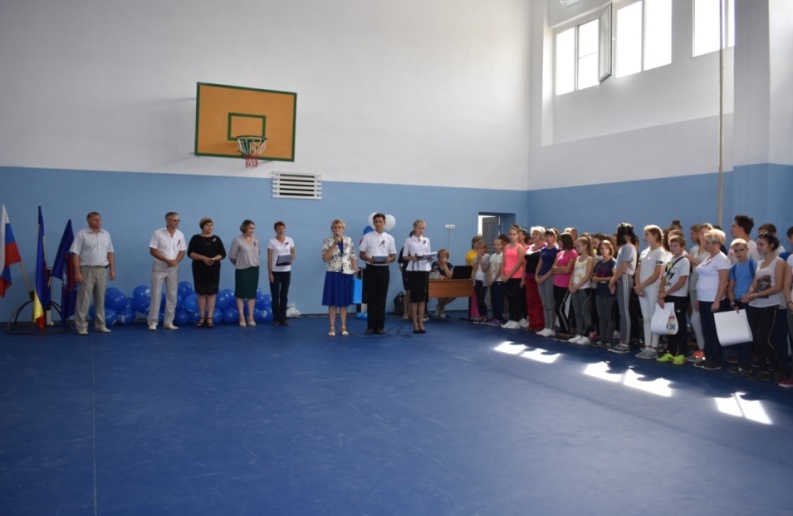 В октябре 2018 года  при  поддержке фонда Елены Исинбаевой  в Нижнечирском поселении открылась современная спортивная площадка, на строительство которой было затрачено 4,7 млн. рублей.Из консолидированного бюджета района на физическую культуру и спорт было направлено  5,5  млн. рублей.Жилищное строительство и обеспечение граждан жильемНа территории Суровикинского муниципального района работает Федеральная целевая программа «Устойчивое развитие сельских территорий на 2014-2017 гг. и на период до 2020 г.». В 2018 году в рамках программы «Устойчивое развитие сельских территорий на 2014-2017 гг. и на период до 2020г»  построен 1 жилой дом, общей площадью 72 кв.м. на сумму 2085048 рублей, в т.ч. из федерального бюджета было выделено – 1021673 рублей, из областного бюджета – 437860 рублей и средства собственников – 625514 рублей.В 2019 году в рамках программы «Устойчивое развитие сельских территорий на 2014-2017 гг. и на период до 2020г» на территории Суровикинского муниципального района участвуют 5 семей, получателей социальной выплаты. Для участников программы планируется приобретение жилья общей площадью 279 кв.м. В 2018 году в рамках государственной программы Российской Федерации «Обеспечение доступным  комфортным жильем и коммунальными услугами граждан Российской Федерации», участвовала Ющенко Л.М., относящаяся к категории граждан, признанных в установленном порядке вынужденными переселенцами и получила  социальную выплату на приобретение жилья, право на получение, которой удостоверяется государственным жилищным сертификатом в сумме 1410849 рублей.   В январе 2019 году участница Основного мероприятия реализовала социальную выплату  и  приобрела жилое помещение общей площадью 33 кв. метра.В соответствии с действующим с Федеральным законом от 12 января 1995 года  № 5-ФЗ «О ветеранах» и постановлением Администрации Волгоградской области от 14 сентября 2009 г. № 334-п «О форме и порядке реализации мер социальной поддержки по обеспечению жилыми помещениями ветеранов, инвалидов и семей, имеющих детей-инвалидов, проживающих на территории Волгоградской области, за счет субвенций федерального бюджета»  на территории Суровикинского муниципального района улучшил жилищные условия Баранов Н.А., относящийся к категории «ветеран боевых действий», который приобрел за счет субвенций федерального бюджета жилое помещение стоимостью  595388  рублей общей площадью 42,7 кв.м. В 2018 году  доля населения, получившего жилые помещения и улучшившего жилищные условия, в общей численности населения, состоявшего на учете в качестве нуждающегося в жилых помещениях,  составила 15,21% (80 человек).Всего за 2018 год введено в эксплуатацию 1,547 тыс. кв. метров жилья, в расчете на одного жителя  -  0,05 кв. метр жилья.В целом на 1 жителя района приходится 24,9 кв. метров  жилых помещений. В прогнозном периоде эта цифра существенно не изменится, так как, наряду со строительством, наблюдается разбор ветхого и аварийного жилого фонда (ИЖС), ввиду неиспользования его по назначению  (не проживают и не зарегистрированы граждане).В 2018 году для строительства предоставлено 9 земельных участков. Администрациями поселений проводится инвентаризация земельных участков ранее предоставленных и нерационально используемых, используемых не по целевому назначению для последующего изъятия выявленных земельных участков и предоставления их для строительства  в соответствии с земельным законодательством.Жилищно-коммунальное хозяйствоВ Суровикинском муниципальном районе 360 многоквартирных жилых домов, из них 244  -  блокированной застройки, многоквартирных  домов  - 116  (в т.ч. на  территории городского поселения 91 многоквартирный  дом). 100% многоквартирных домов выбрали способ управления.  Управление осуществляется силами управляющих организаций - 19%, управление управляющей организацией, выбранной по результатам открытого конкурса – 11,2%.  Доля непосредственного способа управления составляет 69,8%.  Коммунальные услуги (газ, электроэнергия, теплоснабжение, водоснабжение и водоотведение)  в районе оказывают организации: МУПКХ «Нижнечирский», МУП «Жилкомхоз Суровикинский», ООО «Теплосети», ООО «Суровикинский Водоканал», МУП «Городское хозяйство», ПАО «МРСК-Юга-Волгоградэнерго», ООО «Газпром межрегионгаз Волгоград», ПАО «Волгоградоблэнергосбыт». Доля частных организаций в районе составляет 62,5%. Доля многоквартирных домов, расположенных на земельных участках в отношении которых  осуществлен кадастровый учет, составляет  99% .Организация муниципального управленияФинансовой основой функционирования местного самоуправления являются закрепленные за органами местного самоуправления доходные источники. От того насколько эффективно работают органы местного самоуправления по пополнению местных бюджетов, зависит своевременность и качество исполнения возложенных полномочий.Бюджет Суровикинского муниципального района за 2018 год   по доходам исполнен в сумме 556,2 млн. рублей, что на 19,5 процента больше показателя 2017 года. План по налоговым и неналоговым доходам бюджета района исполнен на 99,6 процента.  Доля налоговых и неналоговых доходов бюджета района, в общем объеме собственных доходов бюджета муниципального образования, составляет 28,4 процента. Снижение  доли налоговых и неналоговых доходов в общем объеме собственных доходов на 5,1 процента по сравнению с 2017 годом объясняется поступлением из областного бюджета в бюджет района субсидии на обеспечение  сбалансированности  местных бюджетов в сумме 51,3 млн.рублей, ранее предоставляемой из областного бюджета в бюджеты городского и сельских поселений. На постоянной основе осуществляется работа по взаимодействию территориальных подразделений федеральных органов исполнительной власти, исполнительных органов местного самоуправления, направленная на пополнение доходной части бюджета и экономии бюджетных средств.Налажена работа по обмену информацией с Межрайонной ИФНС России № 8.  Ежемесячно проводится анализ полученной информации о задолженности по налогам в рамках работы по повышению доходной части бюджета.В 2018 году проведено 288 заседаний комиссий по обеспечению поступлений налоговых и неналоговых доходов в бюджет района, в том числе 264 – в поселениях района. Благодаря этой работе поступило в бюджет и внебюджетные фонды в погашение задолженности 7,4млн. руб. Работа комиссии весьма эффективна и, безусловно, будет продолжена.Одной из основных  задач по укреплению доходной части бюджета является обеспечение поступления собственных доходов. Резервами пополнения доходной базы бюджета служат: сокращение недоимки по налогам  и арендным платежам, актуализация налоговой базы по налогам на имущество, проведение реструктуризации налоговой задолженности и задолженности  по арендным платежам, эффективное использование муниципального имущества.Расходы бюджета района составили 553,2 млн. рублей. Расходы носят ярко выраженную социальную направленность. В социальную сферу направлено 77 % финансовых средств. Для  эффективного расходования бюджетных средств приняты и реализуются муниципальные программы:«Поддержка учреждений дополнительного образования детей в сфере культуры Суровикинского муниципального района Волгоградской области» - 9,2 млн. руб.;«Развитие физической культуры и спорта Суровикинского муниципального района Волгоградской области» – 3,4 млн. руб.;«Развитие мер социальной поддержки отдельных категорий граждан на территории Суровикинского муниципального района Волгоградской области» – 16,2 млн. руб.;«Молодежная политика в Суровикинском муниципальном районе Волгоградской области» – 2,6 млн. руб.;«Экономическое развитие Суровикинского муниципального района Волгоградской области» – 1,1 млн. руб.;«Энергосбережение и повышение энергетической эффективности в Суровикинском муниципальном районе на 2018-2020 годы» - 3,3 млн. руб.;«Устойчивое развитие сельских территорий Суровикинского муниципального района Волгоградской области на 2014 – 2017 годы и на период до 2020 года» - 5,2 млн. руб.;«Развитие и укрепление материально – технической базы учреждений культуры Суровикинского муниципального района» - 1,1 млн. руб.;«Формирование доступной среды жизнедеятельности для инвалидов и других маломобильных групп населения в Суровикинском муниципальном районе Волгоградской области» – 0,2 млн. руб.;По итогам 2018 года на реализацию муниципальных программ было направлено 42,4 млн. рублей. Доля основных фондов организаций муниципальной формы собственности, находящихся в стадии банкротства, в основных фондах организаций муниципальной формы собственности равно нулю.Незавершенного строительства, осуществляемого за счет бюджета муниципального района, нет.Просроченная кредиторская задолженность по оплате труда муниципальных учреждений отсутствует. В соответствии с Федеральным законом № 210-ФЗ «Об организации предоставления государственных и муниципальных услуг» ведется постоянная работа по повышению качества и доступности предоставления государственных и муниципальных услуг населению.За 2018 год были проведены мероприятия по организации предоставления услуг в электронной форме, предоставлены учетные записи сотрудникам, уполномоченным на оказание гражданам муниципальных услуг в электронной форме для работы в специализированном программном обеспечении «Автоматизированное рабочее место «Модуль оказания услуг».Произведено обновление и наполнение информацией государственной информационной системы «Региональный реестр государственных и муниципальных услуг».Участвовали в формировании цифровых паспортов органов местного самоуправления, проводимого Министерством цифрового развития, связи и массовых коммуникаций Российской Федерации и в национальном проекте «Цифровая экономика Российской Федерации» в соответствии с протоколом совещания заместителя Губернатора Волгоградской области А.И. Блошкина с главами администрации городских округов и муниципальных районов Волгоградской области.Заключено дополнительное соглашение к соглашению  о взаимодействии от 05 июня 2017 г. № 110 между государственным казенным учреждением Волгоградской области «Многофункциональный центр   предоставления государственных и муниципальных услуг» касаемо  обновленного перечня, в который входят 44 услуги и включения технологических схем предоставления муниципальных услуг.Для реализации межведомственного и межуровневого взаимодействия при предоставлении государственных и муниципальных услуг ведется и  обновляется Перечень муниципальных и государственных услуг в сфере переданных полномочий, оказываемых структурными подразделениями  администрации  Суровикинского муниципального района, в том числе услуг, предоставляемых в электронной форме с элементами межведомственного и межуровневого взаимодействия. В состав данного Перечня  входит 43 услуги.Количество государственных и муниципальных услуг, оказываемых органами местного самоуправления и подведомственными им муниципальными учреждениями в целом по району – 226 услуг.В целях повышения качества и доступности предоставления, государственных и муниципальных услуг ежеквартально проводится мониторинг  качества предоставления государственных и муниципальных услуг в соответствии с постановлением №12 от 12.01.2015 администрации Суровикинского района Волгоградской области «Об организации проведения мониторинга  качества предоставления государственных и муниципальных услуг в Суровикинском муниципальном районе Волгоградской области».Энергосбережение и повышение энергетической эффективностиВ 2018 году проводилась  работа по осуществлению мониторинга энергоэффективности (информационный модуль «Информация об энергосбережении и повышении энергетической эффективности»). Отчетность в режиме онлайн предоставляется всеми бюджетными учреждениями и поселениями. Налажена отчетность ГИС «Энергоэффективность», данные в которую представляет администрация района на основании сведений энергоснабжающих организаций. В 2018 году проведены следующие мероприятия по энергосбережению и повышению энергетической эффективности:Произведена замена ламп уличного освещения на энергосберегающие – 192,3 тыс. руб. (муниципальный бюджет);Построена и введена в эксплуатацию газовая котельная Новодербеновского филиала МКОУ СОШ № 3 г. Суровикино – 3636,08 тыс. руб. (муниципальный бюджет).В рамках реализации муниципальной программы «Энергосбережение и повышение энергетической эффективности Суровикинского муниципального района Волгоградской области» в 2019 году за счет средств областного и местного бюджетов запланировано строительство двух газовых блочно-модульных котельных и теплотрасс к ним:  «Котельная СОШ в х. Сысоевский Суровикинского района Волгоградской области» стомостью 10,3 млн. рублей и «Котельная СОШ в х. Верхнесолоновский Суровикинского района Волгоградской области» стоимостью 6,9 млн. рублей. В 2019 году за счет средств местного бюджета  планируется:- проектирование модернизации угольной котельной МКОУ Нижнечирская ООШ стоимостью  0,95 млн. рублей;- проектирование строительства теплотрасс в х. Бурацкий,  х. Лысов, х. Ближнеосиновскийи, х. Качалин Суровикинского муниципального района с применением предизолированной трубы стоимостью 0,52 млн. рублей;- проектирование газовой котельной МКОУ Нижнечирская СОШ стоимостью 3,0 млн. рублей;- проектирование газовой котельной и теплотрассы МКОУ Добринская СОШ стоимостью 3,25 млн. рублей.Удельная величина потребления энергетических ресурсов в многоквартирных домах  в расчете на 1 проживающего остается и планируется относительно стабильной.Удельная величина  потребления энергетических ресурсов муниципальными бюджетными учреждениями  снижается по всем  показателям, за исключением потребления природного газа и тепловой энергии. Снижение объясняется установкой приборов учета и экономией энергетических ресурсов работниками всех учреждений. Увеличение расхода природного газа и тепловой энергии обусловлено переводом котельных, отапливающих бюджетные учреждения, особенно в сельской местности,  с электричества на природный газ. В прогнозный период данные тенденции удельной величины потребления энергетических ресурсов муниципальными бюджетными учреждениями сохранятся.3. ВыводыПолномочия органов местного самоуправления района и поселений, расположенных на территории Суровикинского муниципального района, осуществлялись, и в дальнейшем  будут  осуществляться, в соответствии с требованиями Федерального закона  от 06.10.2003 N 131-ФЗ  "Об общих принципах организации местного самоуправления в Российской Федерации". Администрация района готова к диалогу, инициативным предложениям по улучшению условий жизни населения, обеспечению положительной динамики социального и экономического развития района. Только совместными усилиями и сообща можно достичь положительных результатов и решить стоящие пред нами задачи.    ГубернаторуВолгоградской областиА.И. БочаровуДмитриева Игоря Владимировича (Ф.И.О. главы местной администрации городского округа (муниципального района)Главы Суровикинского муниципального района Волгоградской областинаименование городского округа (муниципального района)№НаименованиеСтр.1.Введение32.Краткая характеристика общих тенденций социально-экономического развития Суровикинского муниципального района за 2017 год.33.Обоснование достигнутых значений показателей по сферам:экономическое развитие;дошкольное образование;общее и дополнительное образование;культура;физическая культура и спорт;жилищное строительство и обеспечение граждан жильем;жилищно-коммунальное хозяйство;организация муниципального управления;энергосбережение и повышение энергетической эффективности.510111416161818224.Выводы235.Приложение: Таблица показателей эффективности деятельности органов местного самоуправления городского округа (муниципального района) на  9 листахна ступени начального общего образования93 класса    / 1571 уч-сяна ступени основного общего образования119 классов/ 1613 уч-сяна ступени среднего  общего образования27 классов /  261 уч-ся.